Guide d’habilitation des nouvelles licences en Sciences économiquesA la recherche de l’adéquation Formation - Emploi26/02/2019Ce guide est destiné aux différents établissements de l’enseignement supérieur, publics et privés, opérant dans le domaine de Formation « Economie et Gestion » et prétendant dispenser des parcours en sciences économiques. Conformément à la circulaire n°60/2018 du Ministère de l’Enseignement Supérieur et de la Recherche Scientifique, ce guide sera la référence dans la compagne d’habilitation des parcours par la Commission Nationale Sectorielle des Sciences Economiques pour la rentrée 2019-2020. PréambuleAprès 13 années d’expérience avec le régime LMD dans lequel les Licences sont de deux types (fondamentale ou appliquée), la réforme prévue par le Ministère de l’Enseignement Supérieur et de la Recherche Scientifique renonce à cette dichotomie. Dorénavant, les offres de formation à l’Université tunisienne ne se divisent plus en Licences Fondamentales et Licences Appliquées. La nouvelle forme de Licence dite « Licence Unifiée » est supposée être articulée autour du paradigme Métiers – Compétences – Formations.La Licence unifiée en sciences économiques se présente en 6 semestres pour un total de crédits de 180. La première année (S1 + S2) est consacrée à une formation générale dans le domaine de l’économie et de la gestion. Quant à la formation en deuxième année (S3+S4), elle s’articule autour des fondamentaux de la mention sciences économiques. Les parcours (spécialisation dans la mention) sont choisis après le semestre 4 et feront l’objet de la formation en troisième année de la Licence (S5+ S6).Ainsi, l’architecture de la Licence unifiée en sciences économiques prévoit deux années de tronc commun (L1 + L2) et une année de spécialisation. Les plans des études des nouvelles Licences en sciences économiques comportent aussi bien des cours fondamentaux que des activités pratiques. Ces dernières meublent 4 unités d’enseignement réparties sur les 4 derniers semestres de la Licence (L1 + L2). Elles sont censées permettre à l’étudiant de découvrir et comprendre le milieu professionnel et les grands traits des divers métiers de l’économiste.Les Parcours de Licence en Sciences EconomiquesTenant compte de l’évaluation des parcours adoptés par la Commission Nationale Sectorielle depuis la rentrée 2014-2015 et des compétences exigées par les différents métiers de l’économiste, l’offre des formations en sciences économiques pourrait être très diversifiée et permettrait aux établissements de se distinguer. En effet,  la Commission Nationale Sectorielle a fixé 6 parcours de Licences pouvant être déclinés en un grand nombre d’options (spécialités). Les 6 parcours retenus sont les suivants :Monnaie-Finance, Banque, AssuranceIngénierie Economique et FinancièreBusiness EconomicsAnalyse et Politique EconomiqueCommerce et Finance InternationaleEconomie du Transport et de la logistiqueIl revient à l’établissement de l’enseignement supérieur de choisir soit de dispenser une formation générale dans le parcours, soit une formation dans une option (spécialité fine) du parcours. Autrement dit, l’établissement choisirait une formation pour un groupe de métiers (e.g. Monnaie-Finance, Banque, Assurance) ou pour un métier particulier de ce groupe (e.g. Monnaie-Finance, Banque, Assurance : option Banque). Le tableau ci-dessous dresse quelques exemples d’options (spécialités) dans chacun des parcours adoptés.Les options citées dans le tableau ne sont que des exemples à titre indicatif. En candidatant à une quelconque option d’un parcours, l’établissement est appelé à indiquer les métiers ou les perspectives professionnelles visés.Les Unités d’enseignement « Activités Pratiques »La Commission Nationale Sectorielle propose plusieurs types d’activités pratiques pouvant accompagner l’étudiant dans sa formation académique en vue de renforcer son employabilité. Elle préserve, en même temps, aux établissements la latitude de définir le contenu exact de ces activités. Le total des crédits accordés aux activités pratiques tout au long du cursus de la licence est de 20.Ces activités pratiques sont programmées sur les deux dernières années de la formation, c’est-à-dire de S3 à S6, conformément au tableau suivant :Répartition des activités pratiquesLa Commission Nationale Sectorielle recommande l’affectation de l’animation des « Conférences carrières » au directeur des stages dans l’établissement en vue d’exploiter son carnet d’adresses et son réseau dans le monde socio-économique. Cette activité prendra normalement la forme d’une série de séminaires dans lesquels seront invités des praticiens pour partager leurs expériences et échanger avec les étudiants sur des thèmes choisis par l’enseignant responsable. Les séances de TD devraient être consacrées à présenter et discuter les comptes rendus établis par les étudiants suite à chaque séminaire. Les séminaires et/ ou ateliers « Les métiers de l’économiste » et  «Gestion de carrière et techniques de recherche d’emploi » pourraient être animés par des universitaires ayant une assez bonne expérience avec le monde professionnel des métiers visés par les formations dispensées ou par des intervenants « professionnels ». Les Unités d’enseignement Transversales (UET)Les Unités d’Enseignement Transversales couvrent les six semestres de la Licence et détiennent un total de 30 crédits (soit 5 crédits par semestre). Elles visent trois types de compétences : digitales, linguistiques et entrepreneuriales. La Commission a défini la répartition suivante :Répartition des compétences transversalesLes Unités d’Enseignement Optionnelles (UEO)Les Unités d’Enseignement Optionnelles apparaissent dans le plan des études de la Licence en Sciences Economiques à partir du premier semestre de la deuxième année (S3) et demeurent programmées jusqu’à la fin de la formation. Elles capitalisent 28 crédits (7 crédits par semestre). Bien qu’elles soient choisies par les établissements, la Commission définit les objectifs de ces Unités.En L2, les deux Unités d’Enseignement Optionnelles (deux Eléments par Unité) sont à définir en fonction des spécialités proposées par l’établissement en troisième année (L3). Elles devront permettre à l’étudiant de bien distinguer les différents choix de parcours (spécialités) offerts par son établissement. Ces matières constitueraient une sorte « d’avant-goût » des spécialités prévues en L3. Elles devront être considérées dans le score construit par l’établissement pour orienter les étudiants vers les spécialités en L3. Les Unités d’Enseignement Optionnelles en L3 devront approfondir la spécialité (parcours ou une option du parcours). C’est l’occasion pour les établissements de se distinguer en se donnant une teinte spécifique. Lors de l’examen des demandes d’habilitation, la Commission Nationale Sectorielle évalue la cohérence et l’adéquation des choix de matières optionnelles avec les parcours à dispenser par l’établissement.Dans ce qui suit seront présentés le nouveau formulaire de demande d’habilitation et les plans d’études détaillés des différents parcours en Sciences Economiques. Offre de formationDemandeur(s)Identification du parcoursMétiers visés (liste en indiquant le secteur le cas échéant) et perspectives professionnelles du parcoursObjectifs de la formationObjectif généralObjectifs spécifiquesAcquis d’apprentissages (Learning Outcomes)Conditions d'accès à la formationTest d’admission :  Oui	 NonAutre (à préciser) :	Perspectives académiquesPerspectives à l'échelle internationaleProgramme de la formation(Descriptif détaillé du parcours)Semestre -1-Semestre -2- Semestre -3-Semestre -4-Semestre -5-Parcours : Monnaie-Finance, Banque, AssuranceSemestre -6- Parcours : Monnaie-Finance, Banque, AssuranceSemestre -5-Parcours : Ingénierie économique et financièreSemestre -6- Parcours : Ingénierie économique et financièreSemestre -5-Parcours : Business economicsSemestre -6- Parcours : Business economicsSemestre -5-Parcours : Analyse et politique économiqueSemestre -6- Parcours : Analyse et politique économiqueSemestre -5-Parcours : Commerce et Finance internationaleSemestre -6- Parcours : Commerce et Finance internationaleSemestre -5-Parcours : Economie du transport et de la logistiqueSemestre -6- Parcours : Economie du transport et de la logistiqueDescriptif des activités pratiquesInter-liaisons entre les semestres du parcours, passerelles(à préciser), évaluation et progressionMéthodes pédagogiques adoptées (classiques et innovantes)Ressources et PartenairesListe des enseignants et des autres compétences participants aux activités de formationResponsable de la licenceDe l’établissement demandeur (uniquement les permanents)D'autres établissements universitaires (à préciser)Non universitaires (à préciser)Locaux et équipements pédagogiquesPartenariat (préciser la nature des partenariats et leurs modalités)Partenariat universitairePartenariat avec le milieu professionnel, économique et socialAutres types de Partenariat (à préciser)Système interne d’évaluation et d’amélioration du programmeDémarche de promotion du programmeLe parcours en chiffres (cette rubrique peut être intégrée à la section : Système interne d’évaluation et d’amélioration du programme)Membres de la Commission Sectorielle en Sciences EconomiquesHafedh Abdennebi Adnène AjimiMohamed AyadiYounes Boujelbane Nouri Chtourou Hella Guerchi-Mehri 				RapporteurZouheir HadhekHamdi KhalfaouiSalem KanounMohamed Ali Laabidi Ghassen MontacerFaouzi Sboui 					CoordinateurMohamed Ali Trabelsi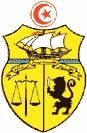 MINISTERE DE L’ENSEIGNEMENT SUPERIEUR ET DE LA RECHERCHE SCIENTIFIQUEDIRECTION GENERALE DE LA RENOVATION UNIVERSITAIRECOMMISSION NATIONALE SECTORIELLE DES SCIENCES ECONOMIQUESPARCOURSOPTION/SPECIALITE METIERS Monnaie-FINANCE, BANQUE, ASSURANCEBANQUE ET FINANCEAccueil et services bancaires Gestion de clientèle bancaire Analyse de crédits et risques bancaires  Relation clients banque/finance Conseil en gestion de patrimoine financier Management en exploitation bancaire  Gestion back et middle-office  Gestion de portefeuilles sur les marchés financiersMonnaie-FINANCE, BANQUE, ASSURANCEASSURANCEConseil clientèle en assurancesCourtage en assurances.Direction d'exploitation en assurances.Études actuarielles en assurances. Expertise risques en assurancesIndemnisations en assurances. Management de groupe et de service en assurancesRédaction et gestion en assurances Souscription d'assurancesANALYSE ET POLITIQUE ECONOMIQUEDéveloppement local et régionalEconomie de l’environnement et des ressources naturellesEconomie agricole et développement ruralUrbanisme et aménagement du territoireChargé d’études économiquesChargé d’affaires Fonction publiqueAssistant chef de projet économiqueAnalyste de la conjoncture économiqueChargé d’enquêtes Chargé de veille économiqueChef de projet territorialChargé de mission de développement dans un organisme de recherche ou un établissement publicAdministrateur dans les collectivités locales et régionales Technicien dans un projet d’urbanisme PARCOURSOPTION/SPECIALITEMETIERS Economie du transport et logistiqueEconomie et Planification de transportResponsable planning transport de personneResponsable exploitation du réseauResponsable qualité de transport Responsable unité opérationnel transport de personnesGestionnaire de tournéesResponsable régional de transportGestionnaires d’infrastructures de transportOpérateurs de transportGestionnaire d’autorités organisatrices de transportResponsable d’agence de transport de personnesChef de gare / station de transport de personneGestionnaire du système d’information de transport de personneConcepteur du système de transportGestionnaire de traficEconomie du transport et logistiqueLogistique, Transport et Commerce InternationalResponsable transport chez des chargeurs ou transitairesResponsable exploitation chez des prestataires en transport de marchandisesResponsable transitResponsable service d’affrètementResponsable commercial maritime, aérien, routierChef d’agence de transport de marchandisesTechnicien de vente du service de transportCommissionnaire en TransportChef de service logistiqueResponsable du service clients dans une compagnie (maritime, aérienne, ferroviaire…)Responsable exploitation infrastructures compagnie (maritime, aérienne, ferroviaire…)PARCOURSOPTION/SPECIALITEMETIERS COMMERCE ET FINANCE INTERNATIONALECOMMERCE EXTERIEURAssistant(e) commercial(e) exportAssistant(e) achatsCommercial(e) exportAcheteur (se)Assistant(e) chef de produits international. Gestionnaire de commandes export  Assistant(e) importAssistant(e) négoce internationalOpérateur trading Spécialiste ordonnancement Approvisionnements internationaux Gestionnaire de stocks / distribution internationaleOpérateur transport / douane Gestionnaire logistique de projets industrielsAssistant(e) service après-vente export Assistant(e) logistique COMMERCE ET FINANCE INTERNATIONALEFINANCE INTERNATIONALESpécialiste ordonnancement / approvisionnements internationaux Gestionnaire de stocks / distribution internationaleOpérateur transport / douane Gestionnaire logistique de projets industriels Assistant(e) service après-vente export Assistant(e) logistiqueSpécialiste ordonnancement / approvisionnements internationaux. Spécialiste de crédits documentaires import / export / négoce Gestionnaire de financements internationaux Spécialiste back-office (change-trésorerie-titres) Spécialiste middle-officeEmployé(e) service étranger Secrétaire service étranger Comptable étranger Comptable OPCVM Juriste affaires internationales Gestionnaire de crédits documentaires import / exportSpécialiste crédit et recouvrement exportSpécialiste financements internationaux, garanties, cautionsTrésorier internationalGestionnaire financier contrats exportPARCOURSOPTION/SPECIALITEMETIERS Business EconomicsEconomie des services, de l’industrie et de l’innovationCroissance et développement des firmes et stratégies internationalesIngénierie des projets et consulting économiqueEconomie des organisations, des réseaux et de l’informationEconomie numérique et transformation digitale des organisationsConsultant et ingénieur d’affairesIngénieur études, recherche et développement industrielPilote de stratégies d’expansion des firmesDéveloppeur  des stratégies d’intelligence  économiqueConseiller en formations technico-commercialesConsultant en administration des affairesResponsable de la revalorisation des produits industrielsSuperviseur d’exploitation éco-industrielleConseiller en organisation et management d’entrepriseINGENIERIE ECONOMIQUE ET FINANCIEREINGENIERIE DE RISQUEGestionnaire de risques financiersChargé d’analyse et d’ingénierie financièreChargé d’études de marchéChargé d’études prospectivesResponsable de veille stratégiqueAnalyste prixINGENIERIE ECONOMIQUE ET FINANCIEREINGENIERIE ECONOMIQUE ET STATISTIQUEDirecteur d’études économiquesEconomètreAnalyste en intelligence économiqueEconomiste d’entrepriseChargé d’études économiques et statistiquesChargé d’études socio-économiquesSemestreActivitéVolume horaireVolume horaireSemestreActivitéCoursTDS3Conférences carrières Les métiers de l’économiste212121S4Communication SkillsMéthodologie d’élaboration d’un rapport de Stage 2121EtéUn stage de deux moisS5Soutenance du rapport du stageGestion de carrière et techniques de recherche d’emploi21S6PFE : étude de cas, plan d’affaires ou autres + SoutenanceSemestreCompétencesVolume horaireVolume horaireVolume horaireSemestreCompétencesCoursTDCIS1LinguistiquesLangue étrangère 1 (Anglais)Langue étrangère 2 (à définir par l’établissement)Digitales (à définir par l’établissement)212121S2LinguistiquesLangue étrangère 1 (Anglais)Langue étrangère 2 (à définir par l’établissement)Digitales (à définir par l’établissement)212121S3LinguistiquesLangue étrangère 1 (Anglais)Langue étrangère 2 (à définir par l’établissement)EntrepreneurialesCulture entrepreneuriale     212121S4LinguistiquesLangue étrangère 1 (Anglais)EntrepreneurialesBusiness Model     4221S5LinguistiquesBusiness EnglishEntrepreneurialesDéveloppement Personnel     2142S6LinguistiquesBusiness EnglishEntrepreneurialesAnalyse et évaluation des projets4221Demande d'habilitation d’une LicencePour la période : 2019-2020 / 2022-2023(1 demande par parcours)InstructionsIndiquer le(s) noms des université(s), établissement(s) et département(s).Spécifier l’université, l’établissement et le département partenaire(s) en cas de co-habilitaion ou co-diplomationUniversitéEtablissementDépartement(s)UniversitéEtablissementDépartement(s)InstructionsDomaine :	Economie et GestionMention :	Sciences EconomiquesParcours (ou spécialité) :	A spécifier par établissement(s)Nature de la licence :	Choisir une ou plusieurs catégories dans la liste proposéeType de formation :	Choisir un type parmi les deux proposésMode d’organisation de la formation :	Choisir un mode parmi les quatre proposésCommission Nationale Sectorielle :	Sciences EconomiquesDomaineMentionParcours (ou spécialité)Nature de la licenceNormale	Co-constructionCo-diplomation	Co-habilitationType de formationInitiale	ContinueMode d’organisation de la formationPrésentielle 	A distance 	Mixte	AlternanceCommission Nationale SectorielleInstructionsPréciser la liste des métiers visés par l’offre de formation en s’appuyant, dans la mesure du possible, sur les référentiels de métiers disponibles dans les liens suivants :http://www.uni-renov.rnu.tn/actualite/fr/450/Referentiel-Tunisien-des-Metiers-et-des-Competences.htmlhttps://www.pole-emploi.fr/candidat/le-code-rome-et-les-fiches-metiers-@/article.jspz?id=60702https://www.pole-emploi.fr/candidat/les-fiches-metiers-@/index.jspz?id=681Liste des métiers visés :InstructionsObjectif général : Préciser l’objectif général de la formation proposée.Définition :Un objectif général définit la raison d’être de l’offre de formation, le but ultime à long terme (plusieurs actions contribuent à son atteinte).L'objectif généralne dit rien de la manière dont les acteurs vont s'y prendre pour l'atteindre.Il peut être rédigé en référence à la satisfaction des besoins identifiés.Exemple :Cette formation vise à former des licenciés capables de contribuer au développement des activités commerciales d’une entreprise dans un contexte international.Objectif général :InstructionsObjectif spécifique : Préciser deux ou trois objectifs spécifiques de la formation proposée.Définition :Il concerne une compétence ou un nom[11]bre réduit de compétences. Il découle de l’objectif général.L'énoncé d'un objectif spécifique comporte : un verbe d'action qui décrit le comportement ou la performance visés (le comportement ou la performance est observable).Exemple :Développer les techniques de commerce international chez les apprenants.Développer les compétences linguistiques pour agir dans un environnement internationalDévelopper les habiletés en communication et management interculturels pour pouvoir assumer des postes de responsabilités dans une organisation internationaleObjectifs spécifiques :InstructionsAcquis d’apprentissages : Préciser les acquis d’apprentissage que l’apprenant doit détenir suite à la formation proposée.Définition :Les acquis d'apprentissage (AA) ou Learning Outcomes (LO) sont des formules qui décrivent ce que l'apprenant doit savoir, comprendre et être capable de faire à l'issue de l'apprentissage (Cedefop, 2009). Ils sont formulés en termes de connaissances, d’aptitudeset d’attitudes.L'énoncé des acquis d'apprentissage comporte : un verbe d'action qui décrit le comportement ou la performance visé. Autrement dit, les AA doivent être centrés sur l’apprenant et évaluables en fin de formation.Exemples de verbes d’actions :Analyser, appliquer, argumenter, assembler, calculer, catégoriser, choisir, classer, comparer, compiler, concevoir, créer, critiquer, décrire, défendre, définir, démontrer, développer, différencier, discuter, distinguer, écrire, employer, estimer, étiqueter, évaluer, examiner, expliquer, exploiter, formuler, gérer, identifier, illustrer, indiquer, interpréter, lister, localiser, mémoriser, ordonner, organiser, planifier, pratiquer, préparer, prévoir, programmer, proposer, questionner, rapporter, reconnaître, répertorier, répéter, reproduire, résoudre, réviser, revoir, sélectionner, traduire, utiliser…Exemple :A la fin de la formation, les participants doivent être capables de :Connaissances (savoir) :Lister les compétences entrepreneuriales et les pratiques d’évaluations associéesIdentifier les différentes opportunités qu’offrent les méthodes pédagogiques actives pour développer l’esprit entrepreneurial chez l’apprenantLister les composantes d’un projet entrepreneurialAptitudes (savoir-faire) :Générer des idées de projets nouvelles et innovantesDéfinir des objectifsElaborer un plan organisant les activités relatives à un projet donnéIdentifier les ressources nécessaires pour un projet donné et élaborer le budget correspondantConduire une évaluation des risques associés à un projet donné (prédire les contraintes potentielles pour la mise en œuvre du projet) et, plus généralement, démontrer une capacité d’évaluation de la faisabilité d’un projetDémontrer une habileté de représentation, de synthèse (vision globale) et de négociation pour un projet donnéDémontrer une capacité à mettre en œuvre et à gérer un projet donnéDémontrer une capacité à mettre en place un système d’évaluation et les éventuelles mesures correctivesAttitudes (savoir-être) :Montrer une attitude positive envers l’adoption de nouvelles approches pédagogiquesPrendre systématiquement des initiatives pour réaliser ses idées créativesS’engager activement et être responsable dans la mise en œuvre du projet pour atteindre les objectifs fixésDémontrer une capacité à travailler à la fois individuellement et en équipeInstructionsNature du Bac : Préciser la nature de bacs acceptables pour l’admission dans cette formation. Cocher obligatoirement la case oui ou NON pour chaque type de bac.Répartition : Indiquer le pourcentage pour chaque type de bac coché OUI. Le total  doit être égal à 100%.Nombre prévu d'étudiants : Indiquer le nombre d’étudiants demandé pour chacune des quatre années de l’habilitation de la formation.Test d’admission : indiquer s’il y a un test d’admission après l’orientation pour l’admission finale.Autre (à préciser) : indiquer s’il y a d’autres exigences ou pré-requis pour l’admission finale.Nature du Bac et répartitionNature du Bac et répartitionNombre prévu d'étudiants 
repartis sur les années d'habilitationBac Mathématiques Oui	 Non		%Année 1 :	Année 2 :	Année 3 :	Année 4 :	Bac Sciences expérimentales Oui	 Non		%Année 1 :	Année 2 :	Année 3 :	Année 4 :	Bac Economie et Gestion Oui	 Non		%Année 1 :	Année 2 :	Année 3 :	Année 4 :	Bac Informatique Oui	 Non		%Année 1 :	Année 2 :	Année 3 :	Année 4 :	Bac Lettres Oui	 Non		%Année 1 :	Année 2 :	Année 3 :	Année 4 :	Bac Sport Oui	 Non		%Année 1 :	Année 2 :	Année 3 :	Année 4 :	Bac Technique Oui	 Non		%Année 1 :	Année 2 :	Année 3 :	Année 4 :	Autres (à préciser) : Oui	 Non		%Année 1 :	Année 2 :	Année 3 :	Année 4 :	InstructionsIndiquer les perspectives académiques pour cette formation en précisant les possibilités pour poursuivre des études de mastères, d’ingénieurs… et la (les) discipline(s) associée(s).InstructionsIndiquer les perspectives internationales pour cette formation en précisant les possibilités de mobilités et le cadre de celle-ci.Exemples : Erasmus, Co-diplômation, PFE, Bourses d’alternance, Parrainage…InstructionsUnité d'Enseignement (UE) :Préciser l'intitulé de chaque UEPréciser le type d'UE : Obligatoires (Fondamentales, Pratiques, Transversales) ou OptionnellesPréciser le code de chaque UENombre d'UE : Ce nombre est fixé à 5 ou 6 UE par semestreNomenclature pour la codification :Unité d'Enseignement : UEFondamentale : F / Optionnelle : O / Transversale : TSemestre : 1 à 6Ordre de l'UE : 1 à 6Exemples :UE Fondamentale 1 du semestre 2 aura pour code : UEF210UE Optionnelle 1 du semestre 3 aura pour code : UEO310Répartition des 180 crédits sur les semestres : 30 crédits par semestre x 6 semestresRépartition des 180 crédits de la formation par type d'UE :Fondamentales et Pratiques : 120 crédits répartis selon les deux intervalles suivants (Fondamentales 90 à 100 crédits et Pratiques : 20 à 30 crédits)Transversales : 30 créditsOptionnelles : 30 créditsElément Constitutif de l'Unité d'Enseignement (ECUE) : Les ECUE d'une même UE doivent être cohérentsPréciser l'intitulé de chaque ECUEPréciser le code de chaque ECUENombre d’ECUE par UE : 2 par UE avec un maximum de 10 à 12 ECUE par semestreNomenclature pour la codification :Elément Constitutif de l'Unité d'Enseignement : ECUEOrdre de l'ECUE : 1 à 2 (nombre d'ECUE par UE)Exemples :ECUE 2 de l'UEF210 sera ECUEF212ECUE 1 de l'UEO310 sera ECUE311Coefficients : 1 crédit = 0,5 en coefficient (total des coefficients par semestre toujours égal à 15)Volume horaire (règle/loi) : 1 crédit = 10 à 15 heures d'enseignement présentiel soit 300 à 450 heures par semestreRégime d’examen : Mixte pour tous les ECUE (voir plans d’études)Les pondérations entre Contrôle Continu et Examen Final seront définies par la CNSultérieurement, selon les spécificités de chaque enseignement.Il est proposé d’organiser un examen (de 3h) par UE incluant les deux ECUE dans le cas d'examens écrits. L’étudiant doit passer toutes les épreuves et avoir une note pour chaque ECUE.Règles de passage et de réussite :Conformément aux textes en vigueur.InstructionsUnités Transversales :Les institutions ont une marge de manœuvre pour les unités transversales afin de spécifier les matières précises dans le cadre de trois rubriques générales :Langues étrangères : L’institution propose la(les) langue(s) étrangère(s) selon les besoins/spécificités de la formation (Français, Anglais, Allemand, Espagnol, Chinois…).Compétences digitales : L’institution propose les enseignements informatiques (logiciels et/ou technologies) selon les besoins/spécificités de la formation (C2i, initiation à l’informatique, Internet et Web, Technologies mobiles, Réseaux sociaux…).Compétences entrepreneuriales et éthiques du métier : L’institution propose les enseignements pour le développement des softskills selon les besoins/spécificités de la formation : culture entrepreneuriale, développement personnel, coaching, PNL, la communication orale en milieu de travail, prise de parole en public, confiance en soi, créativité, intelligence émotionnelle, travail en équipe, capacité d’adaptation, développement personnel, gestion de carrière, gestion du stress, gestion du temps, éthique professionnelle : dimension morale,  dimension éthique, comportement, mise en situation et prise de décision, etc…N°Unité d'enseignement (UE) / CompétencesCode de l'UE(Fondamentale / Transversale / Optionnelle)Code de l'UE(Fondamentale / Transversale / Optionnelle)Elément constitutif d'UE (ECUE)Volume des heures de formation présentielles
(14 semaines)Volume des heures de formation présentielles
(14 semaines)Volume des heures de formation présentielles
(14 semaines)Volume des heures de formation présentielles
(14 semaines)Nombre de Crédits accordésNombre de Crédits accordésCoefficientsCoefficientsModalité d’évaluationModalité d’évaluationN°Unité d'enseignement (UE) / CompétencesCode de l'UE(Fondamentale / Transversale / Optionnelle)Code de l'UE(Fondamentale / Transversale / Optionnelle)Elément constitutif d'UE (ECUE)CoursTDTPAutresECUEUEECUEUEContrôle continuRégime mixte1UE : Initiation à l’Economie UEF110UEF111Principes d’économie4221552.52.5x2UE : Initiation à la GestionUEF120UEF121Principes de gestion4221552.52.5x3UE : ComptabilitéUEF130UEF131Comptabilité financière 14221552.52.5x4UE : MathématiquesUEF140UEF141Analyse4221552.52.5x5UE : StatistiqueUEF150UEF151Statistique descriptive et calculs des Probabilités4221552.52.5x6UE : TransversaleUET160UET161Langue étrangère1211.550.752.5x6UE : TransversaleUET160UET162Langue étrangère 2211.550.752.5x6UE : TransversaleUET160UET163Compétences digitales212512.5xTOTALTOTAL21016830301515N°Unité d'enseignement (UE) / CompétencesCode de l'UE(Fondamentale / Transversale / Optionnelle)Code de l'UE(Fondamentale / Transversale / Optionnelle)Elément constitutif d'UE (ECUE)Volume des heures de formation présentielles
(14 semaines)Volume des heures de formation présentielles
(14 semaines)Volume des heures de formation présentielles
(14 semaines)Volume des heures de formation présentielles
(14 semaines)Nombre de Crédits accordésNombre de Crédits accordésCoefficientsCoefficientsModalité d’évaluationModalité d’évaluationN°Unité d'enseignement (UE) / CompétencesCode de l'UE(Fondamentale / Transversale / Optionnelle)Code de l'UE(Fondamentale / Transversale / Optionnelle)Elément constitutif d'UE (ECUE)CoursTDTPAutresECUEUEECUEUEContrôle continuRégime mixte1UE : Microéconomie UEF210UEF211Microéconomie 142216633x2UE : Macroéconomie UEF220UEF221Macroéconomie 14221552.52.5x3UE : Comptabilité UEF230UEF231Comptabilité financière 24221552.52.5x4UE : MathématiquesUEF240UEF241Algèbre4221552.52.5x5UE : DroitUEF250UEF251Principes de droit424422x6UE : TransversaleUET260UET261Langue étrangère1211.550.752.5x6UE : TransversaleUET260UET262Langue étrangère 2211.550.752.5x6UE : TransversaleUET260UET263Compétences digitales212512.5xTOTALTOTAL21014730301515N°Unité d'enseignement (UE) / CompétencesCode de l'UE(Fondamentale / Transversale / Optionnelle)Code de l'UE(Fondamentale / Transversale / Optionnelle)Elément constitutif d'UE (ECUE)Volume des heures de formation présentielles 
(14 semaines)Volume des heures de formation présentielles 
(14 semaines)Volume des heures de formation présentielles 
(14 semaines)Volume des heures de formation présentielles 
(14 semaines)Nombre de Crédits accordésNombre de Crédits accordésCoefficientsCoefficientsModalité d’évaluationModalité d’évaluationN°Unité d'enseignement (UE) / CompétencesCode de l'UE(Fondamentale / Transversale / Optionnelle)Code de l'UE(Fondamentale / Transversale / Optionnelle)Elément constitutif d'UE (ECUE)CoursTDTPAutresECUEUEECUEUEContrôle continuRégime mixte1UE : Microéconomie UEF310UEF311Microéconomie 24221552.52.5x2UE : MacroéconomieUEF320UEF321Macroéconomie 242214422x3UE : HistoireUEF330UEF331Histoire des faits et de la pensée économique42214422x4UE : Activités pratiquesUEF340UEF341Conférences carrières 2121351.52.5x4UE : Activités pratiquesUEF340UEF342Les métiers de l’économiste212512.55UE : TransversaleUET350UET351Langue étrangère1211.550.752.5x5UE : TransversaleUET350UET352Langue étrangère 2211.550.752.5x5UE : TransversaleUET350UET353Culture entrepreneuriale212512.5x6UE : OptionnelleUEO360UEO361à définir par l’établissement424242424723.5x6UE : OptionnelleUEO360UEO362à définir par l’établissement42424242371.53.5xTOTALTOTAL39939939939930301515N°Unité d'enseignement (UE) / CompétencesCode de l'UE(Fondamentale / Transversale / Optionnelle)Code de l'UE(Fondamentale / Transversale / Optionnelle)Elément constitutif d'UE (ECUE)Volume des heures de formation présentielles 
(14 semaines)Volume des heures de formation présentielles 
(14 semaines)Volume des heures de formation présentielles 
(14 semaines)Volume des heures de formation présentielles 
(14 semaines)Nombre de Crédits accordésNombre de Crédits accordésCoefficientsCoefficientsModalité d’évaluationModalité d’évaluationN°Unité d'enseignement (UE) / CompétencesCode de l'UE(Fondamentale / Transversale / Optionnelle)Code de l'UE(Fondamentale / Transversale / Optionnelle)Elément constitutif d'UE (ECUE)CoursTDTPAutresECUEUEECUEUEContrôle continuRégime mixte1UE : Economie internationale et industrielleUEF410UEF411Economie internationale42361.53x1UE : Economie internationale et industrielleUEF410UEF412UEF121Economie industrielle42361.53x1UE : Economie internationale et industrielleUEF410Economie industrielle42361.53x2UE : Economie monétaireUEF420UEF421Economie Monétaire42214422x2UE : Economie monétaireUEF420Economie Monétaire42214422x3UE : StatistiqueUEF430UEF431Statistique inférentielle42214422x4UE : Activités PratiquesUEF440UEF441Communication skills212412x4UE : Activités PratiquesUEF440UE442Méthodologie d’élaboration d’un rapport de stage212412x4UE : Activités PratiquesUEF440UE442Méthodologie d’élaboration d’un rapport de stage212412x5UE : TransversaleUET450UET451Langue étrangère212512.5x5UE : TransversaleUET450UET452Business model42351.52.5x6UE : OptionnelleUEO460UEO461à définir par l’établissement424242424723.5x6UE : OptionnelleUEO460UEO462à définir par l’établissement42424242371.53.5xTOTALTOTAL39939939939930301515°Unité d'enseignement (UE) / CompétencesCode de l'UE(Fondamentale / Transversale / Optionnelle)Code de l'UE(Fondamentale / Transversale / Optionnelle)Elément constitutif d'UE (ECUE)Volume des heures de formation présentielles 
(14 semaines)Volume des heures de formation présentielles 
(14 semaines)Volume des heures de formation présentielles 
(14 semaines)Volume des heures de formation présentielles 
(14 semaines)Nombre de Crédits accordésNombre de Crédits accordésCoefficientsCoefficientsModalité d’évaluationModalité d’évaluation°Unité d'enseignement (UE) / CompétencesCode de l'UE(Fondamentale / Transversale / Optionnelle)Code de l'UE(Fondamentale / Transversale / Optionnelle)Elément constitutif d'UE (ECUE)CoursTDTPCIECUEUEECUEUEContrôle continuRégime mixte1UE : EconométrieUEF510UEF511Initiation à l’économétrie 42214422x2UE : Spécifique du parcours 1UEF520UEF521Economie de la banque et de l’assurance42351.52.5x2UE : Spécifique du parcours 1UEF520UEF522Droit des institutions financières212512.5x3UE : Spécifique du parcours 2UEF530UEF530Macroéconomie monétaire424422x4UE : Activités PratiquesUEF540UEF541Soutenance du rapport de stage351.52.5x4UE : Activités PratiquesUEF540UE542Gestion de carrière et techniques de recherche d’emploi212512.5x4UE : Activités PratiquesUEF540UE542Gestion de carrière et techniques de recherche d’emploi212512.5x5UE : TransversaleUET550UET551Business English212512.5x5UE : TransversaleUET550UET552Développement personnel 42351.52.5x6UE : OptionnelleUEO560UEO561à définir par l’établissement424242424723.5x6UE : OptionnelleUEO560UEO562à définir par l’établissement42424242371.53.5xTOTALTOTAL33633633633630301515N°Unité d'enseignement (UE) / CompétencesCode de l'UE(Fondamentale / Transversale / Optionnelle)Code de l'UE(Fondamentale / Transversale / Optionnelle)Elément constitutif d'UE (ECUE)Volume des heures de formation présentielles 
(14 semaines)Volume des heures de formation présentielles 
(14 semaines)Volume des heures de formation présentielles 
(14 semaines)Volume des heures de formation présentielles 
(14 semaines)Nombre de Crédits accordésNombre de Crédits accordésCoefficientsCoefficientsModalité d’évaluationModalité d’évaluationN°Unité d'enseignement (UE) / CompétencesCode de l'UE(Fondamentale / Transversale / Optionnelle)Code de l'UE(Fondamentale / Transversale / Optionnelle)Elément constitutif d'UE (ECUE)CoursTDTPCIECUEUEECUEUEContrôle continuRégime mixte1UE : Analyse empiriqueUEF610UEF611Enquête et sondage4221552.52.5X2UE : Spécifique du parcours UEF620UEF621Finance internationale42371.53.5x2UE : Spécifique du parcours UEF620UEF622Techniques financières actuarielles42214723.5x3UE : Activité Pratique UEF630UEF631PFE : étude de cas, plan d’affaires ou autres66334UE : TransversaleUET640UET641Business English212512.5x4UE : TransversaleUET640UET642Analyse et évaluation des projets42351.52.5x5UE : OptionnelleUEO650UEO651à définir par l’établissement424242424723.5x5UE : OptionnelleUEO650UEO652à définir par l’établissement42424242371.53.5xTOTALTOTAL31531531531530301515N°Unité d'enseignement (UE) / CompétencesCode de l'UE(Fondamentale / Transversale / Optionnelle)Code de l'UE(Fondamentale / Transversale / Optionnelle)Elément constitutif d'UE (ECUE)Volume des heures de formation présentielles 
(14 semaines)Volume des heures de formation présentielles 
(14 semaines)Volume des heures de formation présentielles 
(14 semaines)Volume des heures de formation présentielles 
(14 semaines)Nombre de Crédits accordésNombre de Crédits accordésCoefficientsCoefficientsModalité d’évaluationModalité d’évaluationN°Unité d'enseignement (UE) / CompétencesCode de l'UE(Fondamentale / Transversale / Optionnelle)Code de l'UE(Fondamentale / Transversale / Optionnelle)Elément constitutif d'UE (ECUE)CoursTDTPCIECUEUEECUEUEContrôle continuRégime mixte1UE : EconométrieUEF510UEF511Initiation à l’économétrie42214422x2UE : Spécifique du parcours 1UEF520UEF521Techniques de prévision42351.52.5x2UE : Spécifique du parcours 1UEF520   UEF522Techniques d’optimisation212512.5x3UE : Spécifique du parcours 2UEF530UEF531Recherches opérationnelles424422X4UE : Activités PratiquesUEF540UEF541Soutenance du rapport de stage351.52.5x4UE : Activités PratiquesUEF540UE542Gestion de carrière et techniques de recherche d’emploi212512.5x4UE : Activités PratiquesUEF540UE542Gestion de carrière et techniques de recherche d’emploi212512.5x5UE : TransversaleUET550UET551Business English212512.5x5UE : TransversaleUET550UET552Développement personnel 42351.52.5x6UE : OptionnelleUEO560UEO561à définir par l’établissement424242424723.5X6UE : OptionnelleUEO560UEO562à définir par l’établissement42424242371.53.5XTOTALTOTAL33633633633630301515N°Unité d'enseignement (UE) / CompétencesCode de l'UE(Fondamentale / Transversale / Optionnelle)Code de l'UE(Fondamentale / Transversale / Optionnelle)Elément constitutif d'UE (ECUE)Volume des heures de formation présentielles 
(14 semaines)Volume des heures de formation présentielles 
(14 semaines)Volume des heures de formation présentielles 
(14 semaines)Volume des heures de formation présentielles 
(14 semaines)Nombre de Crédits accordésNombre de Crédits accordésCoefficientsCoefficientsModalité d’évaluationModalité d’évaluationN°Unité d'enseignement (UE) / CompétencesCode de l'UE(Fondamentale / Transversale / Optionnelle)Code de l'UE(Fondamentale / Transversale / Optionnelle)Elément constitutif d'UE (ECUE)CoursTDTPCIECUEUEECUEUEContrôle continuRégime mixte1UE : Analyse empiriqueUEF610UEF610Enquête et sondage4221552.52.5X2UE : Spécifique du parcours 1UEF620UEF621Analyse de la conjoncture42371.53.5X2UE : Spécifique du parcours 1UEF620UEF622Méthodes de gestion des risques42214723.5x3UE : Activité Pratique 1UEF630UEF630PFE : étude de cas, plan d’affaires ou autres66334UE : TransversaleUET640UET641Business English212512.5x4UE : TransversaleUET640UET642Analyse et évaluation des projets42351.52.5x5UE : OptionnelleUEO650UEO651à définir par l’établissement424242424723.5x5UE : OptionnelleUEO650UEO652à définir par l’établissement42424242371.53.5xTOTALTOTAL31531531531530301515N°Unité d'enseignement (UE) / CompétencesCode de l'UE(Fondamentale / Transversale / Optionnelle)Code de l'UE(Fondamentale / Transversale / Optionnelle)Elément constitutif d'UE (ECUE)Volume des heures de formation présentielles 
(14 semaines)Volume des heures de formation présentielles 
(14 semaines)Volume des heures de formation présentielles 
(14 semaines)Volume des heures de formation présentielles 
(14 semaines)Nombre de Crédits accordésNombre de Crédits accordésCoefficientsCoefficientsModalité d’évaluationModalité d’évaluationN°Unité d'enseignement (UE) / CompétencesCode de l'UE(Fondamentale / Transversale / Optionnelle)Code de l'UE(Fondamentale / Transversale / Optionnelle)Elément constitutif d'UE (ECUE)CoursTDTPCIECUEUEECUEUEContrôle continuRégime mixte1UE : EconométrieUEF510UEF511Initiation à l’économétrie42214422x2UE : Spécifique du parcours 1UEF520UEF521Economie des connaissances42351.52.5x2UE : Spécifique du parcours 1UEF520   UEF522Intelligence économique212512.5x3UE : Spécifique du parcours 2UEF530UEF531Innovation et compétitivité424422x4UE : Activités PratiquesUEF540UEF541Soutenance du rapport de stage351.52.5x4UE : Activités PratiquesUEF540UE542Gestion de carrière et techniques de recherche d’emploi212512.5x4UE : Activités PratiquesUEF540UE542Gestion de carrière et techniques de recherche d’emploi212512.5x5UE : TransversaleUET550UET551Business English21512.5x5UE : TransversaleUET550UET552Développement personnel 42351.52.5x6UE : OptionnelleUEO560UEO561à définir par l’établissement424242424723.5x6UE : OptionnelleUEO560UEO562à définir par l’établissement42424242371.53.5xTOTALTOTAL33633633633630301515N°Unité d'enseignement (UE) / CompétencesCode de l'UE(Fondamentale / Transversale / Optionnelle)Code de l'UE(Fondamentale / Transversale / Optionnelle)Elément constitutif d'UE (ECUE)Volume des heures de formation présentielles 
(14 semaines)Volume des heures de formation présentielles 
(14 semaines)Volume des heures de formation présentielles 
(14 semaines)Volume des heures de formation présentielles 
(14 semaines)Nombre de Crédits accordésNombre de Crédits accordésCoefficientsCoefficientsModalité d’évaluationModalité d’évaluationN°Unité d'enseignement (UE) / CompétencesCode de l'UE(Fondamentale / Transversale / Optionnelle)Code de l'UE(Fondamentale / Transversale / Optionnelle)Elément constitutif d'UE (ECUE)CoursTDTPCIECUEUEECUEUEContrôle continuRégime mixte1UE : Analyse empiriqueUEF610UEF610Enquête et sondage4221552.52.5X2UE : Spécifique du parcours 1UEF620UEF621Stratégies et politiques industrielles42371.53.5x2UE : Spécifique du parcours 1UEF620UEF622Microéconomie 342214723.5x3UE : Activité Pratique 1UEF630UEF630PFE : étude de cas, plan d’affaires ou autres66334UE : TransversaleUET640UET641Business English212512.5x4UE : TransversaleUET640UET642Analyse et évaluation des projets42351.52.5x5UE : OptionnelleUEO650UEO651à définir par l’établissement424242424723.5x5UE : OptionnelleUEO650UEO652à définir par l’établissement42424242371.53.5xTOTALTOTAL31531531531530301515N°Unité d'enseignement (UE) / CompétencesCode de l'UE(Fondamentale / Transversale / Optionnelle)Code de l'UE(Fondamentale / Transversale / Optionnelle)Elément constitutif d'UE (ECUE)Volume des heures de formation présentielles 
(14 semaines)Volume des heures de formation présentielles 
(14 semaines)Volume des heures de formation présentielles 
(14 semaines)Volume des heures de formation présentielles 
(14 semaines)Nombre de Crédits accordésNombre de Crédits accordésCoefficientsCoefficientsModalité d’évaluationModalité d’évaluationN°Unité d'enseignement (UE) / CompétencesCode de l'UE(Fondamentale / Transversale / Optionnelle)Code de l'UE(Fondamentale / Transversale / Optionnelle)Elément constitutif d'UE (ECUE)CoursTDTPCIECUEUEECUEUEContrôle continuRégime mixte1UE : EconométrieUEF510UEF511Initiation à l’économétrie42214422x2UE : Spécifique du parcours 1UEF520UEF521Théories de la croissance économique42351.52.5x2UE : Spécifique du parcours 1UEF520   UEF522Analyse de la conjoncture économique212512.5x3UE : Spécifique du parcours 2UEF530UEF531Comptabilité nationale424422x4UE : Activités PratiquesUEF540UEF541Soutenance du rapport de stage351.52.5x4UE : Activités PratiquesUEF540UE542Gestion de carrière et techniques de recherche d’emploi212512.5x4UE : Activités PratiquesUEF540UE542Gestion de carrière et techniques de recherche d’emploi212512.5x5UE : TransversaleUET550UET551Business English212512.5x5UE : TransversaleUET550UET552Développement personnel 42351.52.5x6UE : OptionnelleUEO560UEO561à définir par l’établissement424242424723.5x6UE : OptionnelleUEO560UEO562à définir par l’établissement42424242371.53.5xTOTALTOTAL33633633633630301515N°Unité d'enseignement (UE) / CompétencesCode de l'UE(Fondamentale / Transversale / Optionnelle)Code de l'UE(Fondamentale / Transversale / Optionnelle)Elément constitutif d'UE (ECUE)Volume des heures de formation présentielles 
(14 semaines)Volume des heures de formation présentielles 
(14 semaines)Volume des heures de formation présentielles 
(14 semaines)Volume des heures de formation présentielles 
(14 semaines)Nombre de Crédits accordésNombre de Crédits accordésCoefficientsCoefficientsModalité d’évaluationModalité d’évaluationN°Unité d'enseignement (UE) / CompétencesCode de l'UE(Fondamentale / Transversale / Optionnelle)Code de l'UE(Fondamentale / Transversale / Optionnelle)Elément constitutif d'UE (ECUE)CoursTDTPCIECUEUEECUEUEContrôle continuRégime mixte1UE : Analyse empiriqueUEF610UEF610Enquête et sondage4221552.52.5X2UE : Spécifique du parcours 1UEF620UEF621Développement durable42371.53.5x2UE : Spécifique du parcours 1UEF620UEF622Politiques économiques42214723.5x3UE : Activité Pratique 1UEF630UEF630PFE : étude de cas, plan d’affaires ou autres66334UE : TransversaleUET640UET641Business English212512.5x4UE : TransversaleUET640UET642Analyse et évaluation des projets42351.52.5x5UE : OptionnelleUEO650UEO651à définir par l’établissement424242424723.5x5UE : OptionnelleUEO650UEO652à définir par l’établissement42424242371.53.5xTOTALTOTAL31531531531530301515N°Unité d'enseignement (UE) / CompétencesCode de l'UE(Fondamentale / Transversale / Optionnelle)Code de l'UE(Fondamentale / Transversale / Optionnelle)Elément constitutif d'UE (ECUE)Volume des heures de formation présentielles 
(14 semaines)Volume des heures de formation présentielles 
(14 semaines)Volume des heures de formation présentielles 
(14 semaines)Volume des heures de formation présentielles 
(14 semaines)Nombre de Crédits accordésNombre de Crédits accordésCoefficientsCoefficientsModalité d’évaluationModalité d’évaluationN°Unité d'enseignement (UE) / CompétencesCode de l'UE(Fondamentale / Transversale / Optionnelle)Code de l'UE(Fondamentale / Transversale / Optionnelle)Elément constitutif d'UE (ECUE)CoursTDTPCIECUEUEECUEUEContrôle continuRégime mixte1UE : EconométrieUEF510UEF511Initiation à l’économétrie42214422x2UE : Spécifique du parcours 1UEF520UEF521Finance internationale42351.52.5x2UE : Spécifique du parcours 1UEF520   UEF522Droit du commerce international212512.5x3UE : Spécifique du parcours 2UEF530UEF531Politiques commerciales424422x4UE : Activités PratiquesUEF540UEF541Soutenance du rapport de stage351.52.5x4UE : Activités PratiquesUEF540UE542Gestion de carrière et techniques de recherche d’emploi212512.5x4UE : Activités PratiquesUEF540UE542Gestion de carrière et techniques de recherche d’emploi212512.5x5UE : TransversaleUET550UET551Business English212512.5x5UE : TransversaleUET550UET552Développement personnel 42351.52.5x6UE : OptionnelleUEO560UEO561à définir par l’établissement424242424723.5x6UE : OptionnelleUEO560UEO562à définir par l’établissement42424242371.53.5xTOTALTOTAL33633633633630301515N°Unité d'enseignement (UE) / CompétencesCode de l'UE(Fondamentale / Transversale / Optionnelle)Code de l'UE(Fondamentale / Transversale / Optionnelle)Elément constitutif d'UE (ECUE)Volume des heures de formation présentielles 
(14 semaines)Volume des heures de formation présentielles 
(14 semaines)Volume des heures de formation présentielles 
(14 semaines)Volume des heures de formation présentielles 
(14 semaines)Nombre de Crédits accordésNombre de Crédits accordésCoefficientsCoefficientsModalité d’évaluationModalité d’évaluationN°Unité d'enseignement (UE) / CompétencesCode de l'UE(Fondamentale / Transversale / Optionnelle)Code de l'UE(Fondamentale / Transversale / Optionnelle)Elément constitutif d'UE (ECUE)CoursTDTPCIECUEUEECUEUEContrôle continuRégime mixte1UE : Analyse empiriqueUEF610UEF610Enquête et sondage4221552.52.5X2UE : Spécifique du parcours 1UEF620UEF621Stratégies internationales des firmes42371.53.5x2UE : Spécifique du parcours 1UEF620UEF622Techniques financières internationales42214723.5x3UE : Activité Pratique 1UEF630UEF630PFE : étude de cas, plan d’affaires ou autres66334UE : TransversaleUET640UET641Business English212512.5x4UE : TransversaleUET640UET642Analyse et évaluation des projets42351.52.5x5UE : OptionnelleUEO650UEO651à définir par l’établissement424242424723.5x5UE : OptionnelleUEO650UEO652à définir par l’établissement42424242371.53.5xTOTALTOTAL31531531531530301515N°Unité d'enseignement (UE) / CompétencesCode de l'UE(Fondamentale / Transversale / Optionnelle)Code de l'UE(Fondamentale / Transversale / Optionnelle)Elément constitutif d'UE (ECUE)Volume des heures de formation présentielles 
(14 semaines)Volume des heures de formation présentielles 
(14 semaines)Volume des heures de formation présentielles 
(14 semaines)Volume des heures de formation présentielles 
(14 semaines)Nombre de Crédits accordésNombre de Crédits accordésCoefficientsCoefficientsModalité d’évaluationModalité d’évaluationN°Unité d'enseignement (UE) / CompétencesCode de l'UE(Fondamentale / Transversale / Optionnelle)Code de l'UE(Fondamentale / Transversale / Optionnelle)Elément constitutif d'UE (ECUE)CoursTDTPCIECUEUEECUEUEContrôle continuRégime mixte1UE : EconométrieUEF510UEF511 Initiation à l’économétrie 42214422x2UE : Spécifique du parcours 1UEF520UEF521Introduction à la logistique42351.52.5x2UE : Spécifique du parcours 1UEF520   UEF522Droit du transport212512.5x3UE : Spécifique du parcours 2UEF530UEF531Economie de transport424422x4UE : Activités PratiquesUEF540UEF541Soutenance du rapport de stage351.52.5x4UE : Activités PratiquesUEF540UE542Gestion de carrière et techniques de recherche d’emploi212512.5x4UE : Activités PratiquesUEF540UE542Gestion de carrière et techniques de recherche d’emploi212512.5x5UE : TransversaleUET550UET551Business English212512.5x5UE : TransversaleUET550UET552Développement personnel 42351.52.5x6UE : OptionnelleUEO560UEO561à définir par l’établissement424242424723.5x6UE : OptionnelleUEO560UEO562à définir par l’établissement42424242371.53.5xTOTALTOTAL33633633633630301515N°Unité d'enseignement (UE) / CompétencesCode de l'UE(Fondamentale / Transversale / Optionnelle)Code de l'UE(Fondamentale / Transversale / Optionnelle)Elément constitutif d'UE (ECUE)Volume des heures de formation présentielles 
(14 semaines)Volume des heures de formation présentielles 
(14 semaines)Volume des heures de formation présentielles 
(14 semaines)Volume des heures de formation présentielles 
(14 semaines)Nombre de Crédits accordésNombre de Crédits accordésCoefficientsCoefficientsModalité d’évaluationModalité d’évaluationN°Unité d'enseignement (UE) / CompétencesCode de l'UE(Fondamentale / Transversale / Optionnelle)Code de l'UE(Fondamentale / Transversale / Optionnelle)Elément constitutif d'UE (ECUE)CoursTDTPCIECUEUEECUEUEContrôle continuRégime mixte1UE : Analyse empiriqueUEF610UEF610Enquête et sondage4221552.52.5X2UE : Spécifique du parcours 1UEF620UEF621Commerce et accords internationaux42371.53.5x2UE : Spécifique du parcours 1UEF620UEF622Transport et Développement durable42214723.5x3UE : Activité Pratique 1UEF630UEF630PFE : étude de cas, plan d’affaires ou autres66334UE : TransversaleUET640UET641Business English212512.5x4UE : TransversaleUET640UET642Analyse et évaluation des projets42351.52.5x5UE : OptionnelleUEO650UEO651à définir par l’établissement424242424723.5x5UE : OptionnelleUEO650UEO652à définir par l’établissement42424242371.53.5xTOTALTOTAL31531531531530301515Types d’activitésObjectifsOrganisationDuréeLieuRapport/renduEvaluationNombre de créditsAutres détailsInstructionsDifférentes approches pédagogiques peuvent être adoptées pour rendre l’expérience d’apprentissage plus attractiveet stimulanteaux apprenants. On cite à ce titre, les exemples suivants de pédagogies actives :Apprentissage par projetApprentissage par résolution de problèmeApprentissage par étude de casApprentissage par conceptionApprentissage par investigationPréciser le(s) type(s) de pédagogies adoptées/envisagées dans le cadre de l’offre de formation proposée pour habilitation.InstructionsPréciser l’ensemble des intervenants dans la formation proposée en remplissant minutieusement l’ensemble des tableaux suivantsNom et PrénomEtablissementGradeDisciplineSpécialitéNom et PrénomGradeDisciplineSpécialitéUE ConcernéesNom et PrénomEtablissementGradeDisciplineSpécialitéUE ConcernéesNom et PrénomOrganisationDiplômeSpécialitéUE ConcernéesInstructionsPréciser l’ensemble des locaux et équipements nécessaires (disponibles et prévus) à l’organisation de la formation proposée en remplissant minutieusement l’ensemble des rubriques du tableau suivant :Locaux disponiblesLocaux prévusEquipements disponiblesEquipements prévusAutres (à préciser)InstructionsPréciser l’ensemble des partenaires mobilisés pour l’organisation de la formation proposée en remplissant minutieusement l’ensemble des tableaux suivants :EtablissementSecteur/ActivitésNature et modalités des partenariatsEtablissementSecteur/ActivitésNature et modalités des partenariatsEtablissementSecteur/ActivitésNature et modalités des partenariatsInstructionsComme toute formation peut être améliorée dans le temps, il est important de concevoir un système d’évaluation interne à l’établissement offreur dès  la conception de l’offre de formation.Divers systèmes d’évaluation peuvent être envisagés et chaque établissement peut avoir son propre système.Il est possible d’envisager de développer un tableau de bord avec un ensemble d’indicateurs de performance comme par exemple :taux de réussitetaux d'abandontaux d'insertiontaux d'encadrements…Il est aussi possible d’approfondir l’évaluation en collectant des informations quantitatives ou qualitatives pour analyser les éléments relatifs au processus même de la formation ou à son output (résultat). Cette évaluation peut être effectuée :par les étudiantspar les professionnelspar les pairs (collègues)InstructionsPour attirer les bacheliers à choisir votre offre de formation, il est nécessaire de stimuler cette demande par l’adoption d’une démarche de communication et de promotion de l’offre de formation.Il est possible d’envisager divers types d’actions comme par exemple :Visites de lycéesParticipation aux salonsJournée portes ouvertesRéseaux sociauxRadio, Télé, JournauxAffichage urbain…InstructionsUn ensemble d’indicateurs unifiés seront mis en place progressivement pour pouvoir établir des benchmarks nationaux mais adaptés aux spécificités des domaines et des régions.Exemple d’indicateurs :Taux d’attractivité : (nb d’inscrits/nb de demandes)Taux d’encadrement : (nb d’inscrits/nb de permanents) – par spécialité au meilleur des casNb d’étudiants ayant bénéficié de bourses (mobilité, alternance, échange…)Nb d’étudiants étrangersNb de partenaires (subvention, co-construction, alternance, stages, sponsoring événements, entretiens d’embauche, …)Taux de réussite 1er-2ème année, 2ème -3ème année, 3ème année…Avis et visasLe Doyen / Directeur de d’établissementL’avis du conseil scientifique de l’établissement doit se baser sur les critères de qualité, d’adaptabilité, et d’adéquation avec le marché de l’emploi. Il doit favoriser l’exploitation optimale des ressources humaines et matérielles au niveau de l’établissement.	Approuvée	 Complément de dossier	Non approuvéeComplément de dossier ou Motifs du refus : 	Date, Signature et cachet du chef d’établissementLe Président de l’UniversitéL’avis du conseil de l’université doit se baser sur les critères d’attractivité, taux d’encadrement, de non redondance, et des moyens financiers disponibles. Il doit favoriser la sécurisation des parcours de formation supérieure tout en prenant en compte la diversité des étudiants en vue de poursuivre une formation lisible, flexible et bienadaptée.	Approuvée	 Complément de dossier	Non approuvéeComplément de dossier ou Motifs du refus : 	Date, Signature et cachet du Président de l’Université